Application for Certified Personnel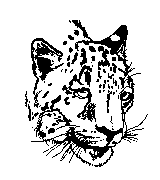  UNIFIED  #298Telephone (785) 524-4436								Date: __________________Name_____ ______________________  ______________  ______________________   	  Last				    First			                         MiddleAddress  _______________________________________________________________	     Number and Street			City			State		ZipHome Telephone (_____)_______________  Business Telephone  (____)__________Specific Position(s) Applied For:1.												2.												3.												EDUCATION PREPARATIONHigh School __________________________________ 	       Year Graduated______________		(City)			      (State)Name of College/University and Location     Major Field      Minor Field   Degree     Date_________________________________         __________      __________     ______    ______				_________________________________         __________      __________     ______    ______	_________________________________         __________      __________     ______    ______	_________________________________         __________      __________     ______    ______	Personal DataWhat specialized training did you receive that has increased your professional education competencies?_______________________________________________________________ If employed in this district, what are your intentions toward improvement of your competencies through in-service or graduate training?________________________________________________________________________________________________________Do you currently hold a valid  teaching certificate?__________________________Have you ever had your teaching certificate suspended or revoked?____  If so, explain_____________________________________________________________________Date current certificate expires:________________________________________________Work ExperienceList all Experience, Use Back of Sheet, if Necessary(Start with most recent experience)  Dates		Number of 		Name & Address of 	         Supervisor’s	   Job From-To	    Years		                     Employment		              Name		  Title	Moral turpitude is an act of baseness, vileness or depravity in the private and social duties which a person owes another member of society in general and which is contrary to the accepted rule of right and duty between persons, including, but not limited to theft, attempted theft, murder, rape, swindling and indecency with a minor.  Have you ever been convicted of or pled guilty or nolo contendre to a felony or any offense involving moral turpitude?	 Yes		 NoIf yes, please explain: 																						Conviction of a crime is not an automatic bar to employment.Have you ever had your certificate non-renewed or ever been dismissed from service while under contract? 	  Yes      	  NoIf yes, please explain: 																																														Why are you seeking to change positions or why did you leave your last position? 			Why are you interested in this position?  (Give explanation)Are you aware of any reason you would not be able to perform the duties required of the position for which you are applying?	 _____ Yes   	___  NoIf yes, please explain:  																																		List Three Recent Professional Work References: (Do not list relatives, please)Name		Position			Address (Street, City, State, Zip)			PhoneList any additional information regarding your knowledge, skills, and experience relative to the job for which you are applying:An Equal Opportunity Employer_________________				         __________________________Date						Signature of Applicant						Please Return Applications To:Greta Obermueller, Clerk of the Board orDr. Betty Summers, Superintendent of Schools, , Lincoln, Kansas 67455AgreementNot withstanding any other provision to the contrary, any employment is subject to termination by the employing board of education, without further proceeding and without reference to any other law or contractual arrangement, if the results of the criminal history records check required by state law reveal this employee has been convicted of any offense, or of any attempt to commit any offense, specified in K.S.A. 1999 Supp. 72-1397, and amendments thereto.Furthermore, it is understood that this application and records become the property of the District, which reserves the right to accept or reject it.  I further agree to observe all rules, regulations, and policies of the District now in force and effect or as they may change during my employment, if I am employed by the District.The Civil Rights Act of 1964 prohibits discrimination in employment because of race, color, religion, or national origin.  Public Law 90-202 prohibits discrimination because of age.  The laws of some states prohibit some or all of the above mentioned types of discrimination.USD #298 JOB APPLICATION ACKNOWLEDGEMENTSAcknowledgement of the following is required for the application processfor USD #298.   This document must be signed to complete the application.I certify that all the information provided in this application is true and complete.  I understand that any misstatement, falsification, or omission of information is grounds for refusal to hire or, if I am hired and the same is discovered thereafter, termination.I authorize any of the persons or organizations referenced in this application to give you any and all information concerning my previous employment, education, or any other information, personal or otherwise, with regard to any of the subjects covered by this application, and I release all such parties from all liability for any damages that may result from furnishing such information to you.  I authorize any background check by any third party.I authorize you to request, receive, and verify all information given on this application and I release you from all damages that may result from you doing so.I authorize you to conduct a criminal background investigation using any and all methods necessary to successfully complete such investigation and I release you from all liability for any damages that may result from you doing so.If I am selected by the interview team and offered a position, I know the board must approve me as an employee before I am officially hired.   I will not give notice to terminate a current position before official board action is taken. _________________			         __________________________	Date					Signature of Applicant						